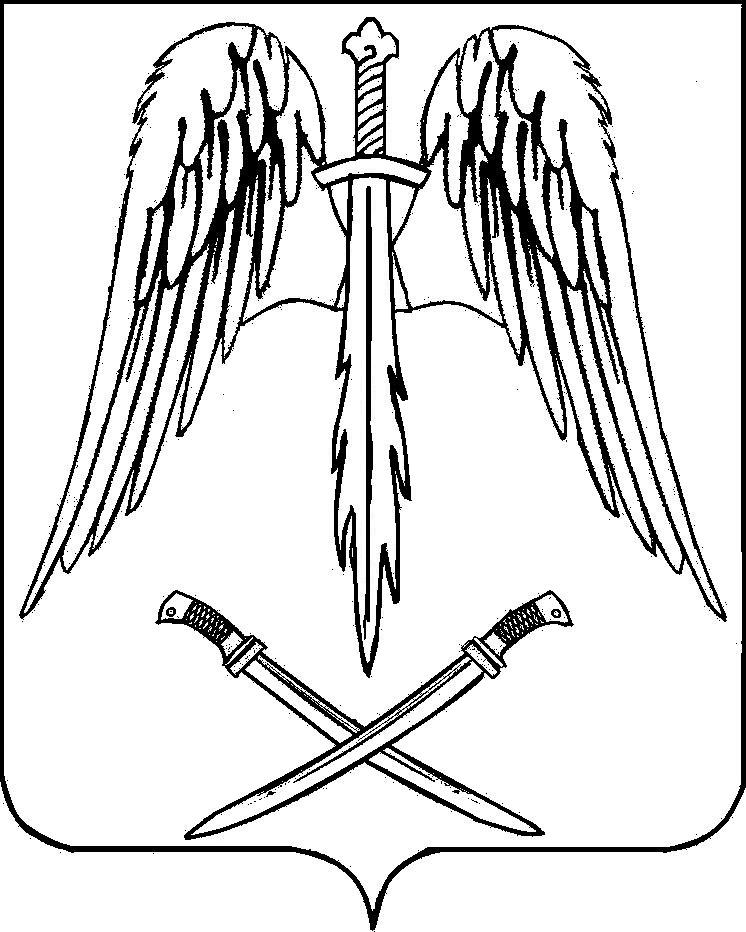 ПОСТАНОВЛЕНИЕАДМИНИСТРАЦИИ АРХАНГЕЛЬСКОГО СЕЛЬСКОГО ПОСЕЛЕНИЯТИХОРЕЦКОГО РАЙОНАот ________________                                                                                      № _____станица АрхангельскаяО внесении изменений в постановление администрации Архангельского сельского поселения Тихорецкого района от 11 февраля 2016 года № 56 «Об утверждении административного регламента предоставления муниципальной услуги «Предоставление земельных участков, находящихся в государственной или муниципальной собственности, гражданам для индивидуального жилищного строительства, ведения личного подсобного хозяйства в границах населенного пункта, садоводства, дачного хозяйства, гражданам и крестьянским (фермерским) хозяйствам для осуществления крестьянским (фермерским) хозяйством его деятельности»В целях приведения административного регламента от 11 февраля 2016 года № 56 «Об утверждении административного регламента предоставления муниципальной услуги «Предоставление земельных участков, находящихся в государственной или муниципальной собственности, гражданам для индивидуального жилищного строительства, ведения личного подсобного хозяйства в границах населенного пункта, садоводства, дачного хозяйства, гражданам и крестьянским (фермерским) хозяйствам для осуществления крестьянским (фермерским) хозяйством его деятельности» в соответствие с действующим законодательством,  п о с т а н о в л я ю:1.Внести в приложение к постановлению администрации Архангельского сельского поселения Тихорецкого района от 11 февраля 2016 года № 56 «Об утверждении административного регламента предоставления муниципальной услуги «Предоставление земельных участков, находящихся в государственной или муниципальной собственности, гражданам для индивидуального жилищного строительства, ведения личного подсобного хозяйства в границах населенного пункта, садоводства, дачного хозяйства, гражданам и крестьянским (фермерским) хозяйствам для осуществления крестьянским (фермерским) хозяйством его деятельности» следующие изменения:1.1.В разделе 2 пункт 2.4 изложить в следующей редакции:1.2. В раздел 3 пункт 3.3. дополнить абзацем 9 следующего содержания: «В случае если в результате поверки квалифицированной подписи будет выявлено несоблюдение установленных условий признания ее действительности, Специалист в течение 3 дней со дня завершения проведения такой проверки принимает решение об отказе в приеме к рассмотрению заявления за получением услуги и направляет заявителю уведомление об этом в электронной форме с указанием пунктов статьи 11 Федерального закона «Об электронной подписи», которые послужили основанием для принятия указанного решения. Такое уведомление подписывается квалифицированной подписью и направляется по адресу электронной почты заявителя либо в его личный кабинет в федеральной государственной информационной системе «Единый портал государственных и муниципальных услуг (функций)». После получения уведомления заявитель вправе обратиться повторно с обращением о предоставлении услуги, устранив нарушения, которые послужили основанием для отказа в приеме к рассмотрению первичного обращения.	2.Настоящее постановление разместить на официальном сайте администрации Архангельского сельского поселения Тихорецкого района в информационно-телекоммуникационной сети «Интернет» и обнародовать в установленном порядке. 	3.Постановление вступает в силу со дня его обнародования.Исполняющий обязанностиглавы Архангельского сельскогопоселения Тихорецкого района	                                                   Н.А.Булатова2.4.Срок предоставления Муниципальной услуги37 дней со дня регистрации заявления о предварительном согласовании предоставления земельного участка или о предоставлении земельного участка для ИЖС, ведения ЛПХ в границах населенного пункта, садоводства, дачного хозяйства, для осуществления КФХ его деятельности (далее – заявление о предоставлении земельного участка), в случае поступления по истечении тридцати дней со дня опубликования извещения о предоставлении земельного участка заявлений иных граждан, крестьянских (фермерских) хозяйств о намерении участвовать в аукционе;60 дней со дня регистрации заявления о предварительном согласовании предоставления земельного участка или о предоставлении земельного участка и прилагаемых к нему документов, в случае если по истечении тридцати дней со дня опубликования извещения о предоставлении земельного участка заявления иных граждан, крестьянских (фермерских) хозяйств о намерении участвовать в аукционе не поступили.В срок предоставления муниципальной услуги не входит 30-дневный срок действия извещения о принятии заявлений иных граждан, КФХ о намерении участвовать в аукционе.